Digitale Tools zum Messen des Schwierigkeitsgrades von TextenSchulart(en)alle Schularten Jahrgangsstufe(n)1 - 13Fach/Fächer/fachüb.Verschiedene Fächer TextartenSachtexte und literarische TexteKurzbeschreibung 
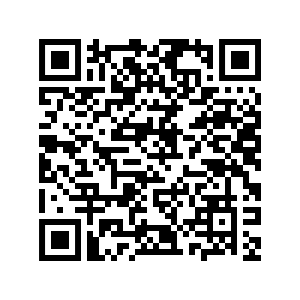 Voraussetzung für das inhaltliche Erfassen von Texten ist eine Lesegeschwindigkeit von mindestens 80 - 100 Wörtern pro Minute. Zum Üben des inhaltlichen Erfassens von Sachtexten sollte man daher den Schwierigkeitsgrad eines Textes genauso gut kennen wie zum Üben der Lesegeschwindigkeit. 
Lesegeschwindigkeit wird am besten trainiert, wenn beim Übungstext zu Beginn der Übung 80 richtige Wörter pro Minute gelesen werden, man spricht vom „Instruktionsniveau“. Werden nur ca. 60 Wörter pro Minute gelesen, sollte ein leichterer Text gewählt werden. Der Schwierigkeitsgrad lässt sich mit Tools wie „Ratte“ bestimmen. 
Auch um das sinnentnehmende Lesen zu trainieren, empfiehlt sich „Ratte“, das kostenlose Regensburger Analysetool für Texte. Ratte ermöglicht durch einfaches Einfügen eines Textes in das vorgesehene Textfeld einen Text hinsichtlich seiner Schwierigkeit zu testen. Dafür ermittelt es die Oberflächenstruktur von Texten, indem es morphologische, syntaktische und textgrammatische Aspekte untersucht. Mit den Ergebnissen gibt das Programm dann neben dem Schwierigkeitsgrad auch eine Empfehlung an, für welche Jahrgangsstufe ein Text geeignet ist. http://ratte.herokuapp.com/Ein weiteres kostenfreies Tool steht mit https://www.psychometrica.de/lix.html zur Verfügung. Hinweise Wild, Johannes/Pissarek, Markus (o. J.): Ratte. Regensburger Analysetool für Texte. Online verfügbar: http://www.uni-regensburg.de/sprache-literatur-kultur/germanistik-did/ratte/index.html (zuletzt geprüft: 4.12.2019).

Rosebrock, Cornelia (2013): Leseförderung. In: Frederking, Volker / Huneke, Hans-Werner / Krommer, Axel / Meier, Christel (Hrsg.): Taschenbuch des Deutschunterrichts. Band 2: Literatur- und Mediendidaktik. Baltmannsweiler (Schneider Verlag Hohengehren), S. 326-339.Materialien Lesetext, PC mit Tool „Ratte“